САМАРСКАЯ ОБЛАСТНАЯ ОРГАНИЗАЦИЯПРОФСОЮЗА РАБОТНИКОВ НАРОДНОГООБРАЗОВАНИЯ И НАУКИ  РФ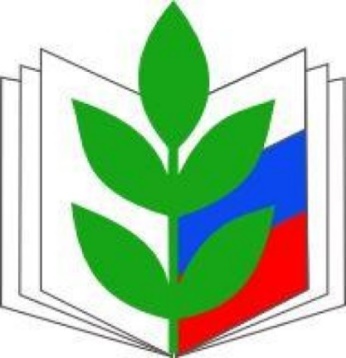 ИНФОРМАЦИОННЫЙ СБОРНИК № 3ОТПУСКА.г. Самара, 2020 годДокумент предоставлен КонсультантПлюс
Как предоставить работнику неиспользованные отпуска за прошлые периоды работыОглавление:1. Нужно ли вносить в график отпусков сведения о неиспользованных ежегодных отпусках за прошлые периоды работы2. Как согласовать с работником использование отпуска за прошлые периоды работы, если он не включен в график отпусков3. Нужно ли уведомить работника о времени начала его ежегодного отпуска за прошлые периоды работы4. Как оформить приказ о предоставлении ежегодного отпуска за предыдущие годы работы5. Как внести в личную карточку сведения о предоставлении работнику ежегодного отпуска за прошлые периоды работы6. Какие возможны риски, если нарушен порядок предоставления работнику ежегодного отпуска за прошлые периоды работы1. Нужно ли вносить в график отпусков сведения о неиспользованных ежегодных отпусках за прошлые периоды работыДа, рекомендуем вам внести в график отпусков сведения о неиспользованных ежегодных оплачиваемых отпусках за прошлые периоды работы (то есть предыдущие рабочие годы, которые работник отработал в вашей организации).Законом прямо не предусмотрено, что вы обязаны включать отпуска за прошлые периоды работы в график отпусков на очередной календарный год. Но если вы их включите в график, работники не смогут отказаться от отпуска и обязаны будут использовать его в запланированные графиком даты (исключение - отдельные категории работников, которые могут использовать отпуск в удобное для них время, например, те, у кого трое или более детей младше 12 лет) (ч. 2, 4 ст. 123, ст. 262.2 ТК РФ). Это позволит вам избежать задолженности по отпускам перед работниками, а в некоторых случаях и ответственности по ч. 1, 2 ст. 5.27 КоАП РФ, например, за нарушение ч. 4 ст. 124 ТК РФ - непредоставление отпуска в течение двух лет подряд.Если у работника накопились отпуска за прошлые периоды работы и вы не включили их в график отпусков, очередность предоставления этих отпусков определяется по соглашению между вами и работником (Письмо Роструда от 01.03.2007 N 473-6-0).Порядок очередности предоставления таких отпусков вашим работникам рекомендуем прописать, например, в Положении об отпусках.Ф.И.О., должность работника, структурное подразделение (при наличии);сведения о накопившемся за прошлые периоды работы отпуске: его вид (например, ежегодный основной оплачиваемый отпуск), рабочий год, за который не использован отпуск, количество дней такого отпуска;предложение использовать накопившиеся дни отпуска. Укажите даты, когда вы готовы предоставить такой отпуск. Например, можете предложить присоединить его к отпуску за текущий рабочий год либо предоставить отдельно (законом это не запрещено);просьбу к работнику выразить согласие с вашим предложением либо отказаться от него. Для этого можете предусмотреть специальную графу.3. Нужно ли уведомить работника о времени начала его ежегодного отпуска за прошлые периоды работыДа, если предоставляете такой отпуск по графику отпусков. Это следует из ч. 1, 3 ст. 123 ТК РФ.Специального порядка уведомления работника об отпуске в этом случае не предусмотрено законом, поэтому известите его о таком отпуске так же, как и об отпуске за текущий рабочий год - под подпись и не позднее чем за две недели до начала отпуска (ч. 3 ст. 123 ТК РФ). Например, можете составить уведомление о времени начала отпуска или ознакомить работника с приказом об отпуске (тогда его придется оформить заранее, чтобы не нарушить указанный срок уведомления).Если же отпуск за прошлые периоды работы не запланирован графиком, то уведомить работника о дате начала этого отпуска не получится, так как она определяется по соглашению с работником (Письмо Роструда от 01.03.2007 N 473-6-0). В этом случае, если вы хотите напомнить ему о накопившемся отпуске, составьте, например, уведомление, о котором рассказывали выше.4. Как оформить приказ о предоставлении ежегодного отпуска за предыдущие годы работыЕсли вы обычно оформляете ежегодные отпуска приказами, то приказ о предоставлении работнику ежегодного отпуска за предыдущие рабочие годы оформите в стандартном порядке.В частности, используйте унифицированную форму N Т-6 (N Т-6а - если оформляете отпуск сразу нескольким работникам) или самостоятельно разработанную вами форму. Укажите в приказе, в частности: Ф.И.О., должность работника, структурное подразделение (если есть), даты начала и окончания отпуска, его продолжительность, рабочие годы, за которые он предоставляется.Если таких рабочих лет много, можете указать период в совокупности за все рабочие годы либо по отдельности каждый рабочий год. В последнем случае при использовании унифицированной формы (например, N Т-6) добавьте в нее дополнительные графы, издав приказ о добавлении в названную форму реквизитов (абз. 2, 3 Порядка применения унифицированных форм первичной учетной документации).5. Как внести в личную карточку сведения о предоставлении работнику ежегодного отпуска за прошлые периоды работыВ личной карточке работника по унифицированной форме N Т-2 сведения о предоставленном ежегодном оплачиваемом отпуске за прошлые периоды работы отразите в разд. VIII "Отпуск". Укажите, в частности: вид отпуска (например, ежегодный основной оплачиваемый отпуск), период работы, за который предоставляете отпуск, продолжительность отпуска, даты его начала и окончания, основание предоставления - например, приказ об отпуске.Если вы предоставляете ежегодный отпуск не за один рабочий год, а за несколько, рекомендуем отразить данные об отпуске за каждый период работы отдельной строкой. Так вам будет удобнее, например, отслеживать, сколько дней отпуска использовал работник в конкретном рабочем году.6. Какие возможны риски, если нарушен порядок предоставления работнику ежегодного отпуска за прошлые периоды работыВ этом случае у вас возможен, в частности, риск административной ответственности по ч. 1, 2 ст. 5.27 КоАП РФ. Например, если вы два года подряд не предоставляли работнику ежегодный оплачиваемый отпуск, то есть нарушили требования ч. 4 ст. 124 ТК РФ.Кроме того, этот работник может заявить о денежной компенсации морального вреда за непредоставление ему отпуска два года подряд. Ее размер определяете вы по соглашению с работником, а в случае спора - определяет суд (ст. 237 ТК РФ).Готовое решение КонсультантПлюс, 19.08.2020Вы можете предоставить работнику за прошлые периоды работы только неиспользованные ежегодные оплачиваемые отпуска (как основной, так и дополнительный). Перенос других видов отпусков законом не предусмотрен. Если вы включили ежегодный отпуск за прошлый период работы в график отпусков, то уведомьте работника о его начале минимум за две недели и оформите как обычно. В частности, издайте приказ об отпуске (если вы оформляете отпуска приказами), внесите данные об отпуске в личную карточку.Отпуск за прошлые периоды работы, который вы не включили в график отпусков, предоставляется по соглашению между вами и работником (например, он пишет заявление на отпуск, а вы оформляете его как обычно).1.1. Как внести в график отпусков сведения о ежегодных отпусках за прошлые периоды работыПорядок внесения в график отпусков на очередной календарный год сведений о ежегодных оплачиваемых отпусках работников за прошлые периоды работы в вашей организации нормативно не предусмотрен. Если вы составляете график по унифицированной форме N Т-7, рекомендуем вносить в него сведения о таких отпусках так же, как и об отпусках за текущий год.В частности, в графе 5 укажите количество дней отпуска за прошлый период, в графе 6 - запланированную дату его начала. А в графе 10 "Примечание" рекомендуем сделать отметку, за какой рабочий год предоставляются эти дни отпуска.Вы можете предусмотреть в графике, что работнику сначала предоставляется отпуск за прошлые рабочие годы, а потом за очередной или наоборот. Хронологическую последовательность соблюдать не обязательно (Письмо Роструда от 01.03.2007 N 473-6-0).Кроме того, можно присоединить отпуск за прошлые рабочие годы к отпуску за очередной год. Тогда можете в графе 5 указать общее количество дней отпуска, а в графе 10 "Примечание" сделать отметку, сколько дней из запланированного отпуска предоставляется работнику за прошлые рабочие годы.Если у вас своя форма графика отпусков, можете заполнять ее таким же способом.2. Как согласовать с работником использование отпуска за прошлые периоды работы, если он не включен в график отпусковЕсли отпуск за прошлые периоды работы не включен в график отпусков, то он предоставляется по соглашению между вами и работником (Письмо Роструда от 01.03.2007 N 473-6-0). Что нужно сделать, чтобы достигнуть такого соглашения, нормативно не определено. Вы можете прописать конкретный порядок, например, в Положении об отпусках.Обычно работник обращается к вам с заявлением об использовании отпуска за прошлый период работы, а вы оформляете такой отпуск, если не против (в частности, издаете приказ о предоставлении отпуска, если вы обычно оформляете отпуска приказами).А если работник к вам не обращался, но вы хотите, чтобы он использовал отпуск за прошлые периоды, можете, например, составить для него уведомление с таким предложением, где он сделает отметку о своем согласии или несогласии.2.1. Как должно быть оформлено заявление работника о предоставлении ежегодного отпуска за прошлые периоды работыРаботник может составить такое заявление в произвольной форме (нормативно установленной нет). Проверьте, чтобы в заявлении работник указал, в частности: 1) Ф.И.О., должность, структурное подразделение (если есть);2) просьбу предоставить ему отпуск за прошлые периоды работы с указанием его вида (в зависимости от того, какой отпуск накопился у работника - например, ежегодный основной оплачиваемый отпуск);3) рабочий год, за который работник просит предоставить неиспользованный отпуск;4) желаемое количество дней отпуска и период его предоставления. Например, остатки неиспользованного отпуска можно присоединить к отпуску за текущий рабочий год либо предоставить их отдельно (законом это не запрещено);5) подпись и дату подачи заявления.2.2. Как составить уведомление работнику с предложением использовать ежегодный отпуск за прошлые периоды работыУведомление составьте в произвольной форме (нормативно установленной нет).Рекомендуем включить в него, в частности, следующую информацию:Пример формулировки заявленияПрошу предоставить мне с 14 мая 2020 г. не использованную мною часть ежегодного основного оплачиваемого отпуска продолжительностью 14 календарных дней за период работы с 22.01.2019 по 21.01.2020.Пример формулировки уведомленияУведомляю о том, что у Вас осталось 14 календарных дней ежегодного основного оплачиваемого отпуска за период работы с 22.01.2019 по 21.01.2020.Предлагаю Вам использовать указанные 14 календарных дней отпуска с 14 мая 2020 г.Прошу сообщить о своем согласии с указанным предложением или об отказе от него в графе ниже.